Publicado en Madrid el 18/02/2019 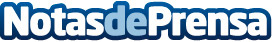 Smöoy firma un acuerdo nacional con Banco Sabadell para sus franquicias actuales y futurasSmöoy refuerza su apuesta por la creación de empleo y de franquicias en España, con financiación y servicios preferentes para sus franquiciados actuales y futurosDatos de contacto:smöoyNota de prensa publicada en: https://www.notasdeprensa.es/smooy-firma-un-acuerdo-nacional-con-banco Categorias: Nacional Franquicias Finanzas Emprendedores Restauración Recursos humanos http://www.notasdeprensa.es